ภาพประกอบกิจกรรมของโครงการชีวีปลอดภัยใส่ใจป้องกันโรคไวรัสโควิด19กิจกรรมที่ 3 กิจกรรมบูรณาการ จัดหาถุงยังชีพเยี่ยมนักเรียนกักตัวสัมผัสกลุ่มเสี่ยง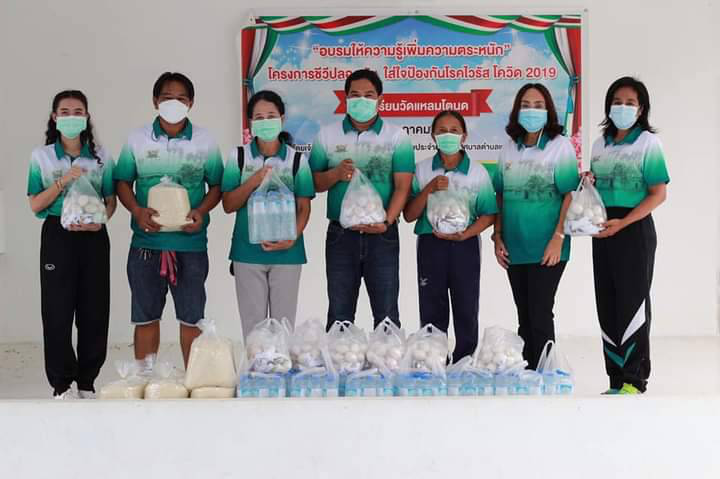 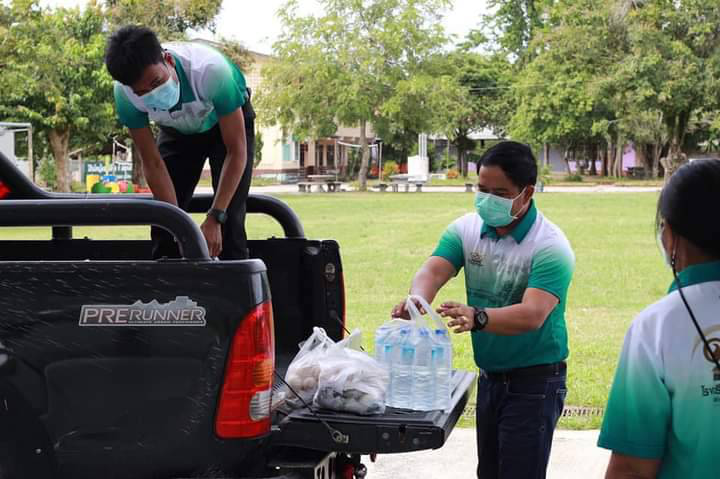 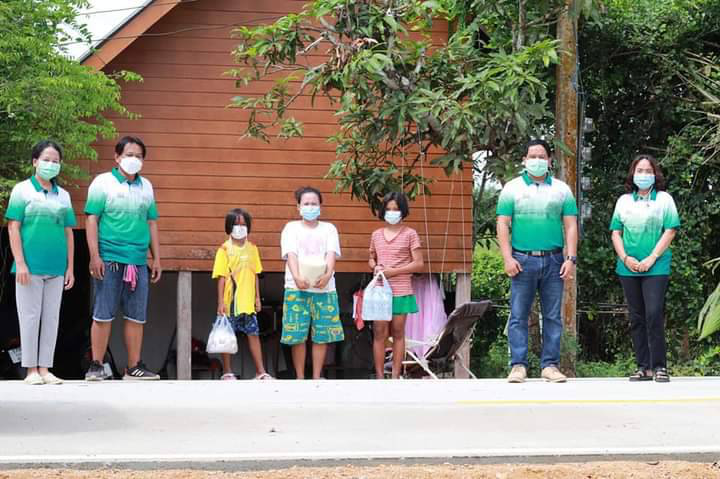 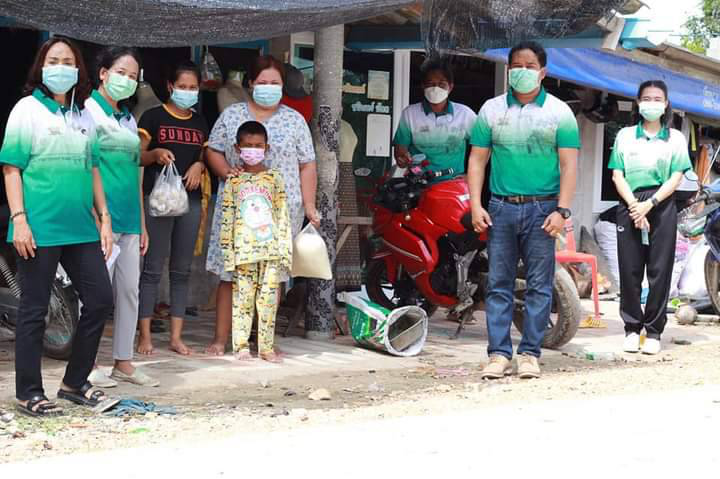 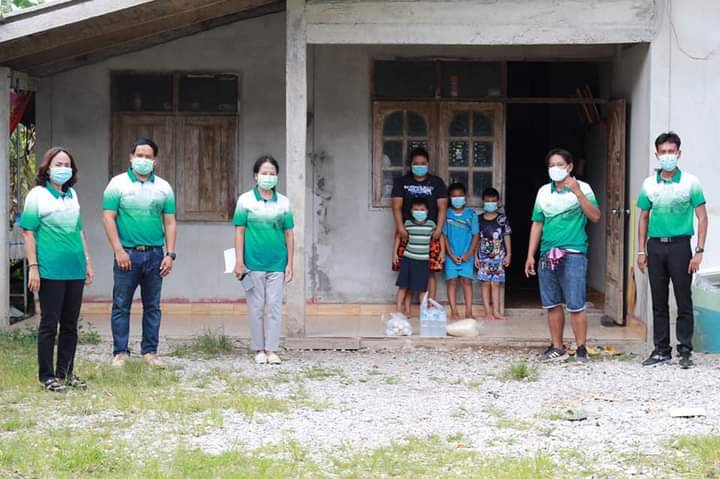 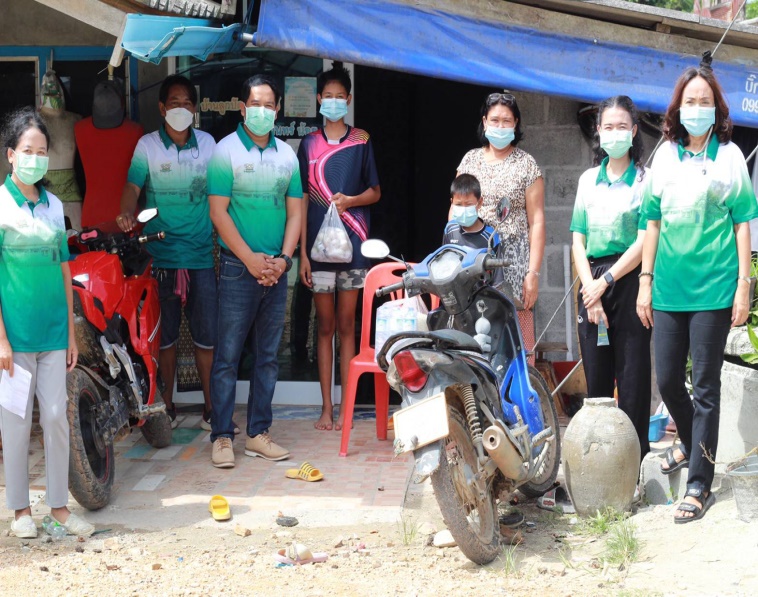 